Publicado en  el 16/11/2016 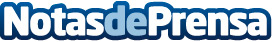 Paso a paso, frame a frameEl stop motion es una técnica de animación que se emplea en cine y televisión y que consiste en mover objetos estáticos entrelazando imágenes fijas. El resultado es que se vea moverse algo que, en la vida real, no se mueve.Datos de contacto:Nota de prensa publicada en: https://www.notasdeprensa.es/paso-a-paso-frame-a-frame Categorias: Imágen y sonido E-Commerce http://www.notasdeprensa.es